Стоимость указана за человека в рублях
2019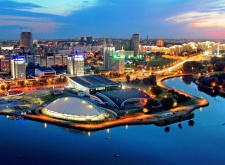 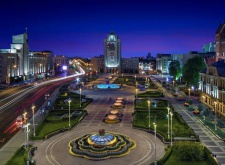 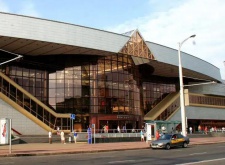 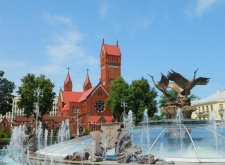 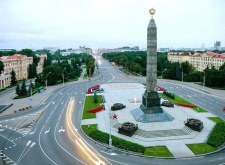 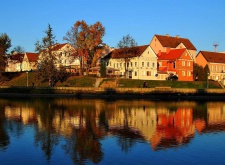 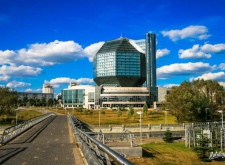 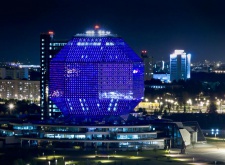 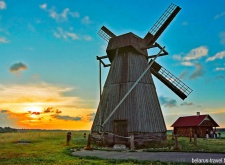 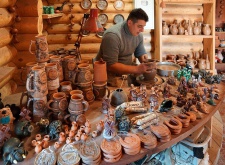 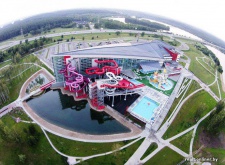 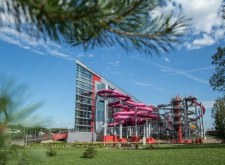 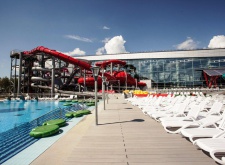 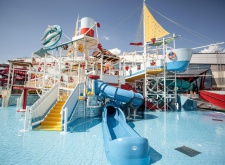 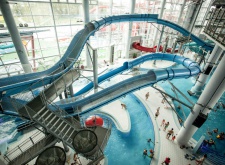 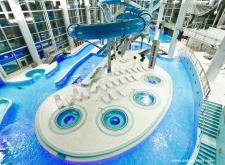 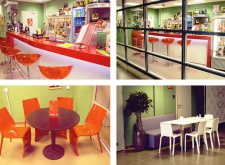 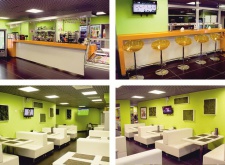 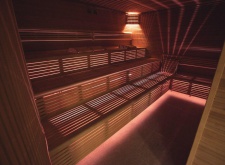 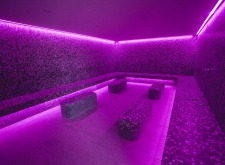 Минск+АквапаркМинск+АквапаркИнформацияБассейнБассейн с подогревомВодные горкиДетский бассейнЗакрытый бассейнОткрытый бассейнДополнительноПроезд –В стоимость тура включены:*проезд на автобусе туристического класса;*проживание в гостинице 1 ночь в номерах с удобствами;*питание 2 завтрака и 1 обед;*посещение аквапарка "Лебяжий" (4 часа);*экскурсионное обслуживание с входными билетами по программе;*услуги гидов и сопровождающего.Даты тура1-метный номер½ 2-местного номераШкольник до 16 лет02.05-05.05109009300880009.05-12.051090093008800